LAMPIRANLampiran Gambar File Yang Digunakan Untuk Enkripsi DataLeonardo.pdfMerupakan gambar dari file leonardo.pdf yang digunakan untuk proses enkripsi dan dekripsi.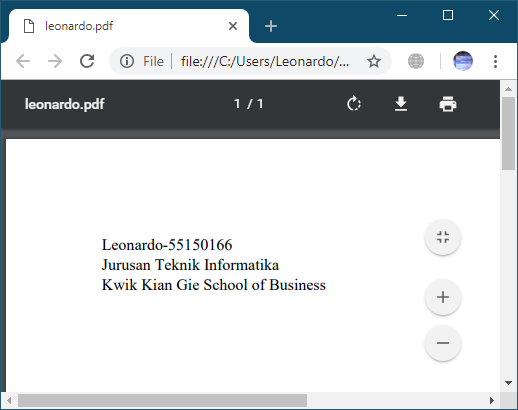 Leonardo.txtMerupakan gambar dari file leonardo.txt yang digunakan untuk proses enkripsi dan dekripsi.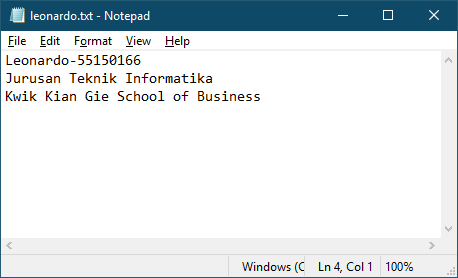 Leonardo.pptxMerupakan gambar dari file leonardo.pptx yang digunakan untuk proses enkripsi dan dekripsi.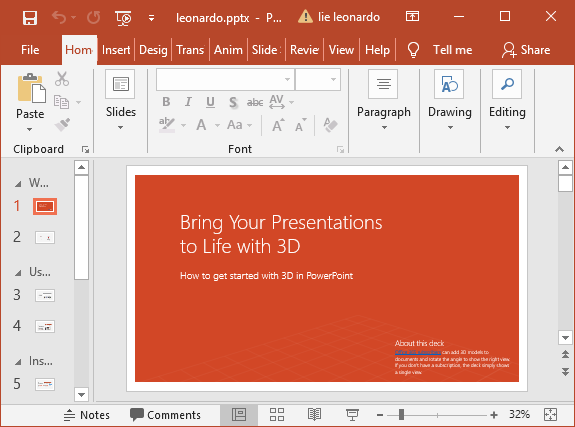 Leonardo.accdbMerupakan gambar dari file leonardo.accdb yang digunakan untuk proses enkripsi dan dekripsi.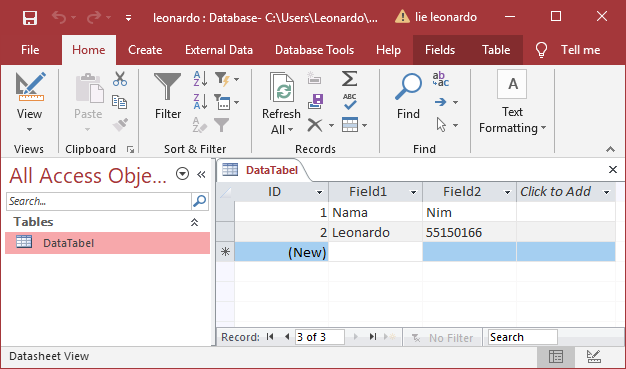 Leonardo.xlsxMerupakan gambar dari file leonardo.xlsx yang digunakan untuk proses enkripsi dan dekripsi.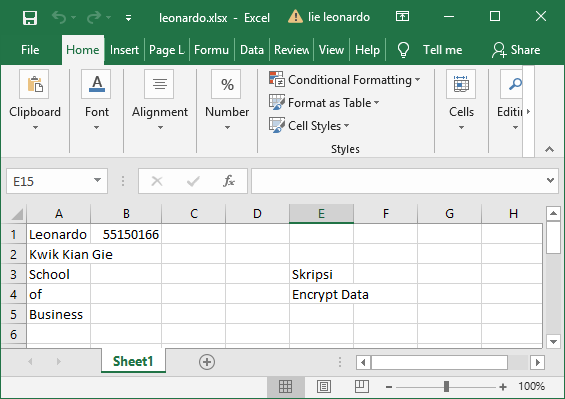 Leonardo.docxMerupakan gambar dari file leonardo.docx yang digunakan untuk proses enkripsi dan dekripsi.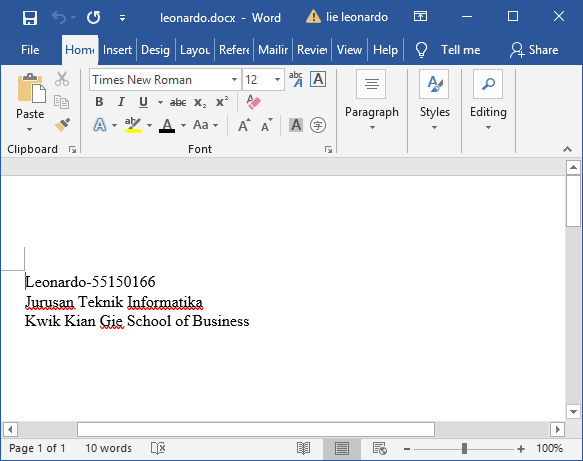 Lampiran Gambar Hasil Enkripsi Data files pdf dengan IDEAleonardoEncrypt-1.pdfGambar Hasil Enkripsi Pertama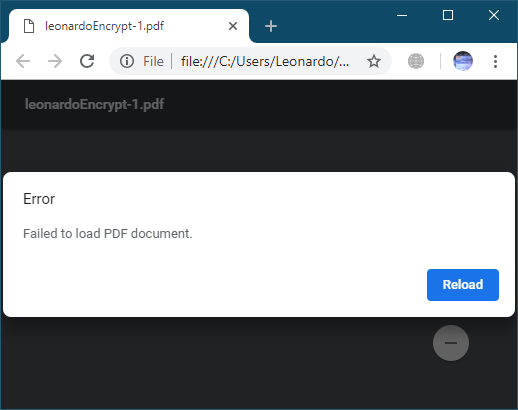 leonardoEncrypt-2.pdfGambar Hasil Enkripsi Kedua file pdf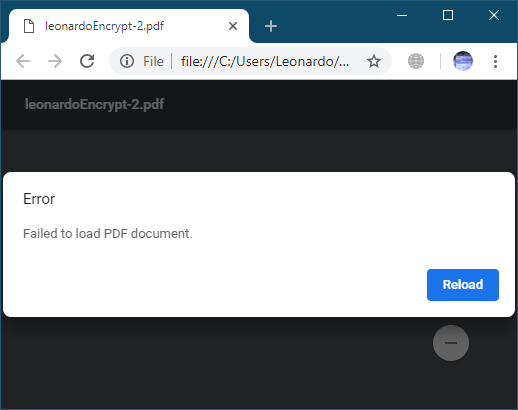 leonardoEncrypt-3.pdfGambar Hasil Enkripsi ketiga file pdf 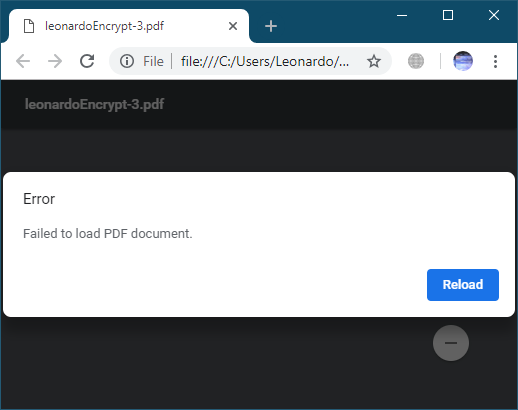 Lampiran Gambar Hasil Dekripsi Data Files pdf dengan IDEAleonardoDecrypt-1.pdfGambar Hasil Dekripsi Pertama file pdf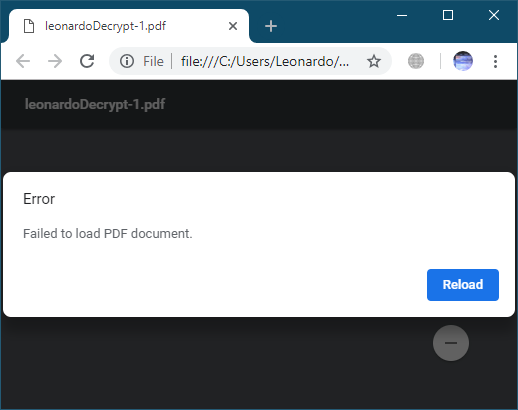 leonardoDecrypt-2.pdfGambar Hasil Dekripsi Kedua file pdf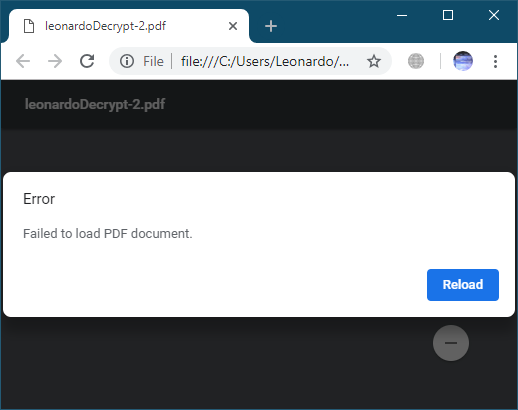 leonardoDecrypt-3.pdfGambar Hasil Derkipsi Ketiga file pdf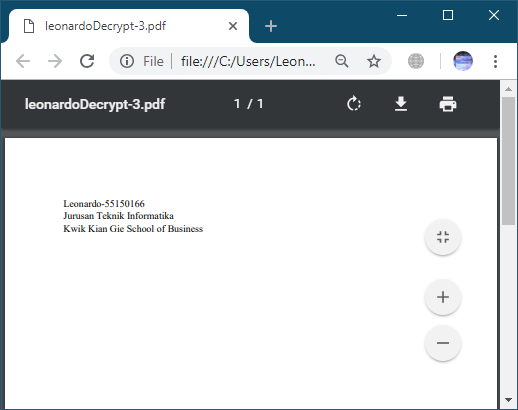 Lampiran Gambar Hasil Enkripsi Data files txt dengan IDEAleonardoEncrypt-1.txtGambar Hasil Enkripsi Pertama file txt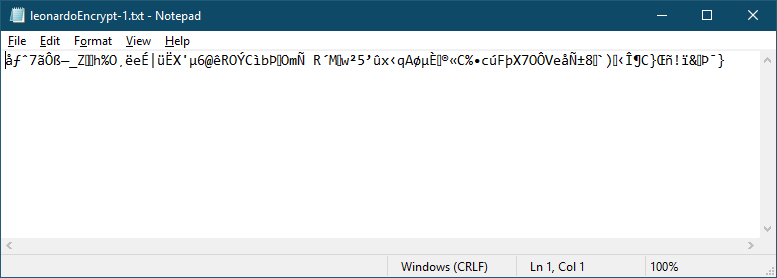 leonardoEncrypt-2.txtGambar Hasil Enkripsi Kedua file txt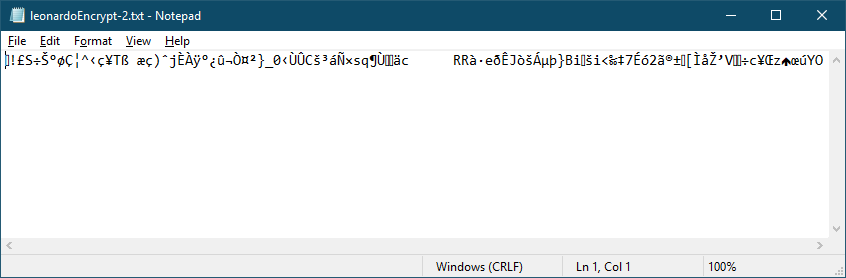 leonardoEncrtpy-3.txtGambar Hasil Enkripsi Ketiga file txt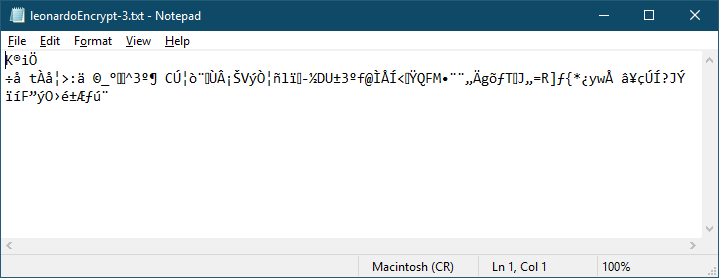 Lampiran Gambar Hasil Dekripsi Data Files txt dengan IDEAleonardoDecrypt-1.txtGambar Hasil Dekripsi Pertama file txt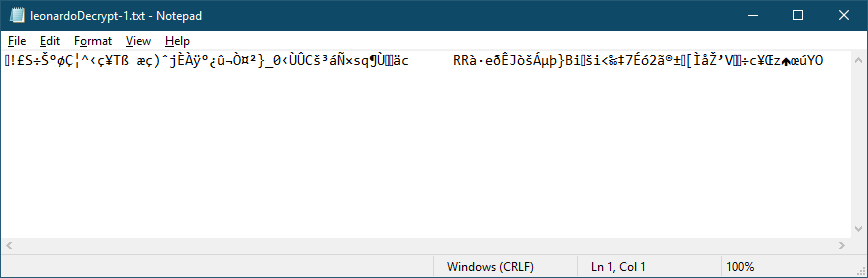 leonardoDecrypt-2.txtGambar Hasil Dekripsi Kedua file txt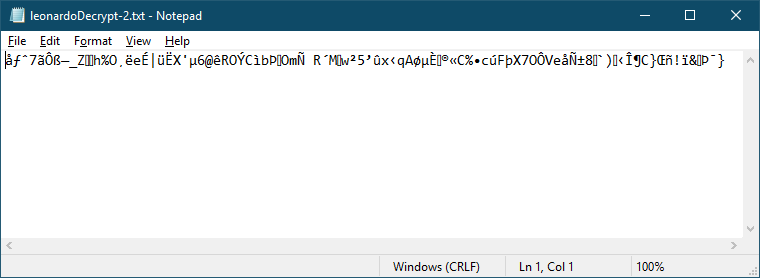 leonardoDecrypt-3.txtGambar Hasil Dekripsi Ketiga file txt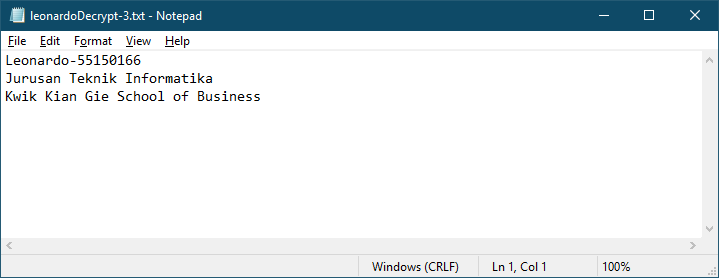 Lampiran Gambar Hasil Enkripsi Data files pptx dengan IDEAleonardoEncrypt-1.pptxGambar Hasil Enkripsi Pertama file pptx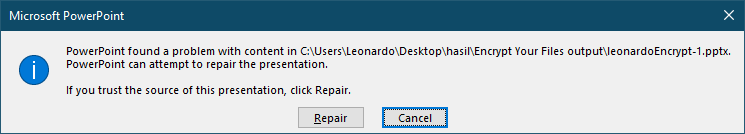 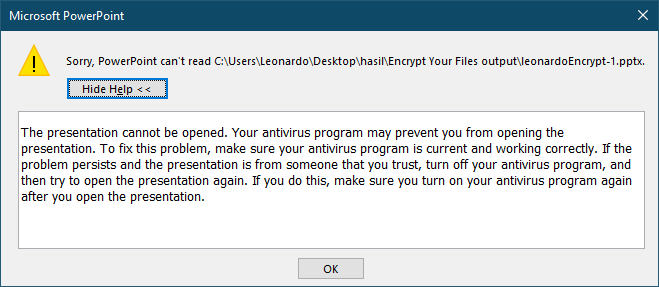 leonardoEncrypt-2.pptxGambar Hasil Enkripsi Kedua file pptx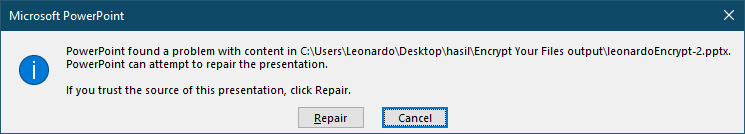 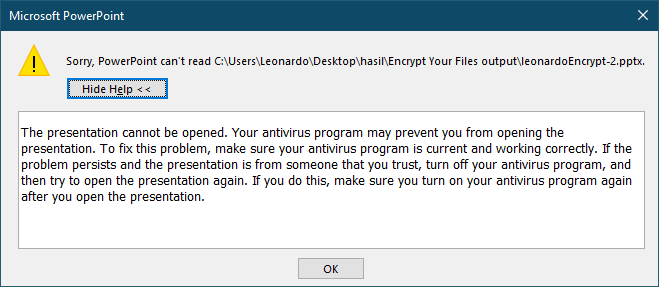 leonardoEncrtpy-3.pptxGambar Hasil Enkripsi Ketiga file pptx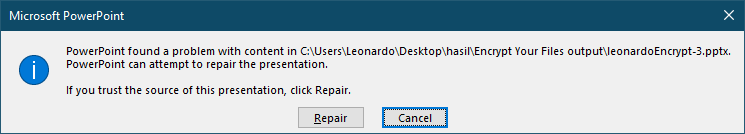 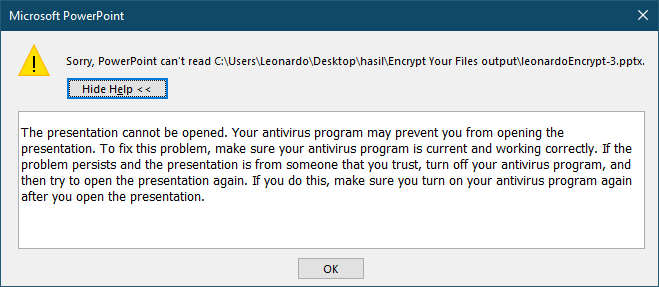 Lampiran Gambar Hasil Dekripsi Data Files pptx dengan IDEAleonardoDecrypt-1.pptxGambar Hasil Dekripsi Pertama file pptx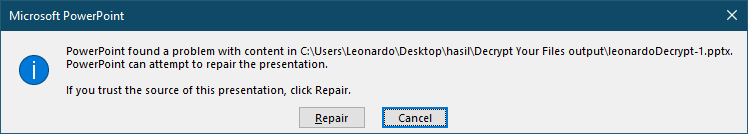 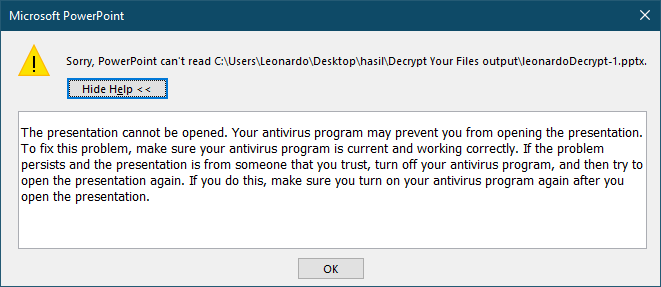 leonardoDecrypt-2.pptxGambar Hasil Dekripsi Kedua file pptx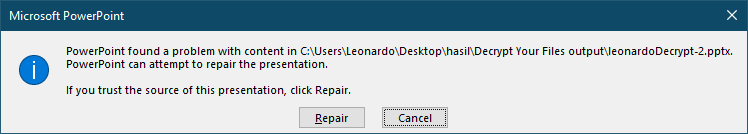 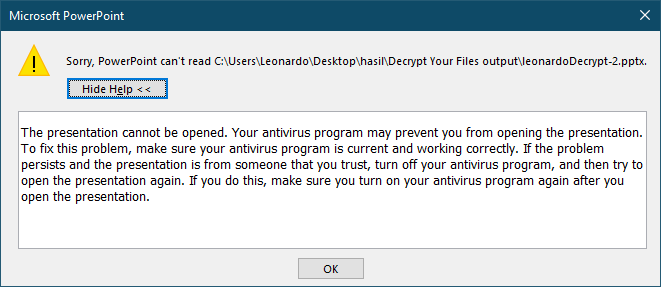 leonardoDecrypt-3.pptxGambar Hasil Dekripsi Ketiga file pptx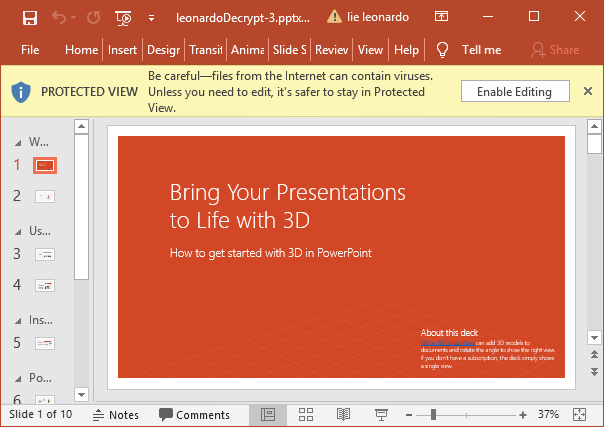 Lampiran Gambar Hasil Enkripsi Data files accdb dengan IDEAleonardoEncrypt-1.accdbGambar Hasil Enkripsi Pertama file accdb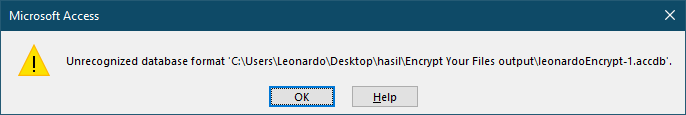 leonardoEncrypt-2.accdbGambar Hasil Enkripsi Kedua file accdb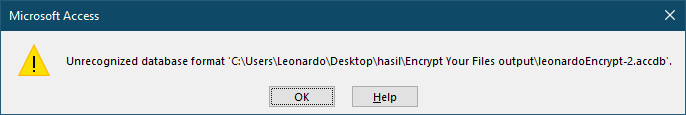 leonardoEncrypt-3.accdbGambar Hasil Enkripsi Ketiga file accdb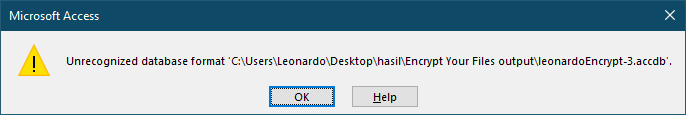 Lampiran Gambar Hasil Dekripsi Data Files accdb dengan IDEAleonardoDecrypt-1.accdbGambar Hasil Dekripsi Pertama file accdb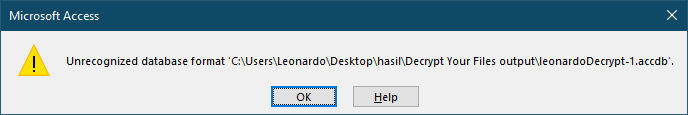 leonardoDecrypt-2.accdbGambar Hasil Dekripsi Kedua file accdb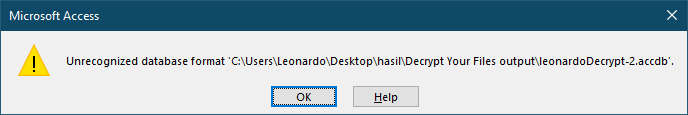 leonardoDecrypt-3.accdbGambar Hasil Dekripsi Kedua file accdb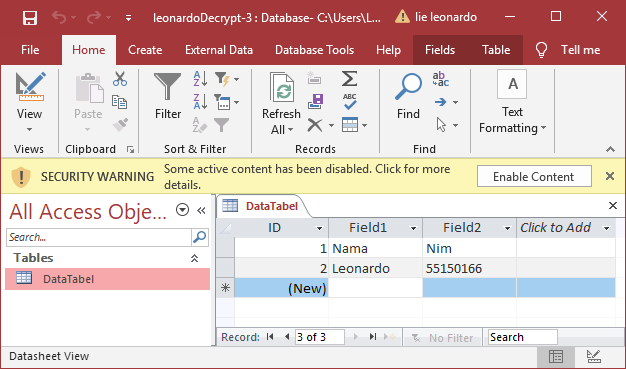 Lampiran Gambar Hasil Enkripsi Data files xlsx dengan IDEAleonardoEncrypt-1.xlsxGambar Hasil Enkripsi Pertama file xlsx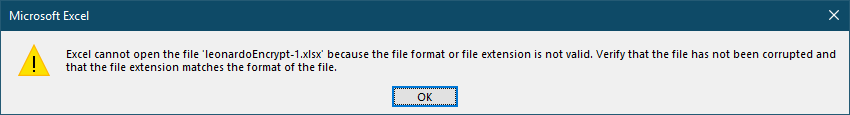 leonardoEncrypt-2.xlsxGambar Hasil Enkripsi Kedua file xlsx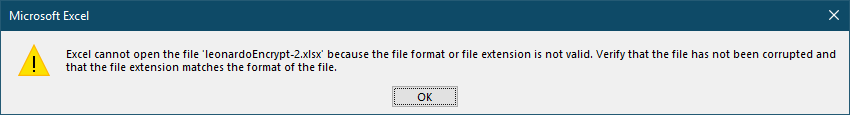 leonardoEncrypt-3.xlsxGambar Hasil Enkripsi Ketiga file xlsx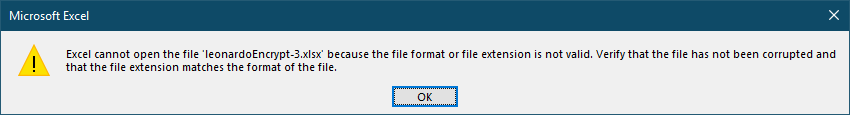 Lampiran Gambar Hasil Dekripsi Data Files xlsx dengan IDEAleonardoDecrypt-1.xlsxGambar Hasil Dekripsi Pertama file xlsx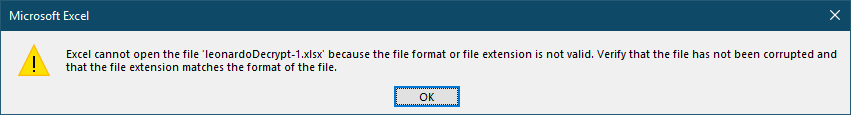 leonardoDecrypt-2.xlsxGambar Hasil Dekripsi Kedua file xlsx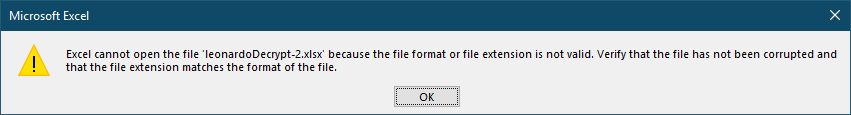 leonardoDecrypt-3.xlsxGambar Hasil Dekripsi Ketiga file xlsx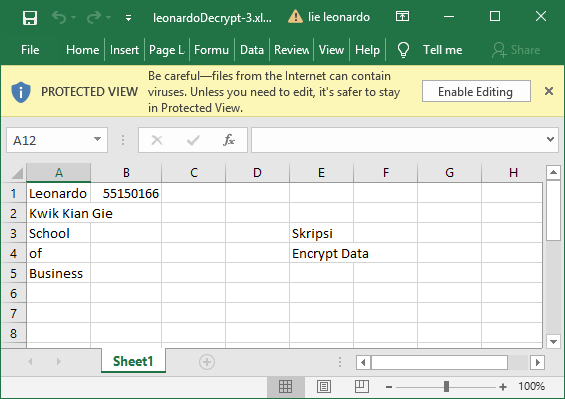 Lampiran Gambar Hasil Enkripsi Data files docx dengan IDEAleonardoEncrypt-1.docxGambar Hasil Enkripsi Pertama file docx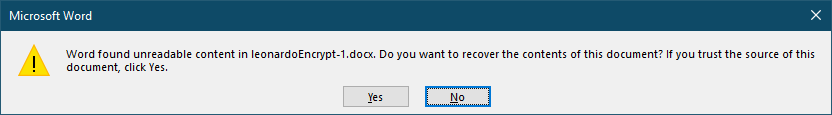 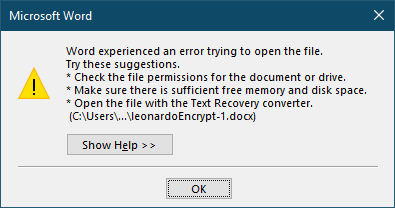 leonardoEncrypt-2.docxGambar Hasil Enkripsi Kedua file docx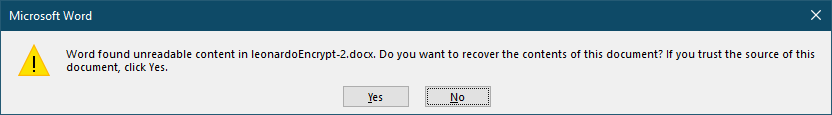 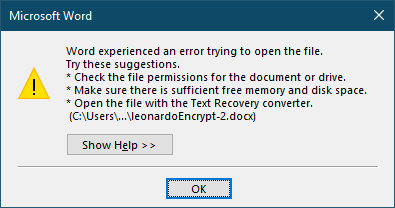 leonardoEncrtpy-3.docxGambar Hasil Enkripsi Ketiga file docx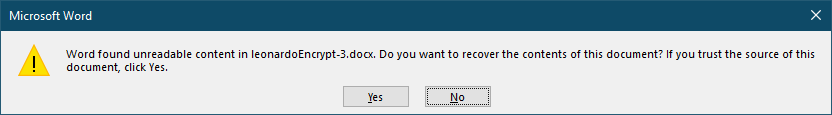 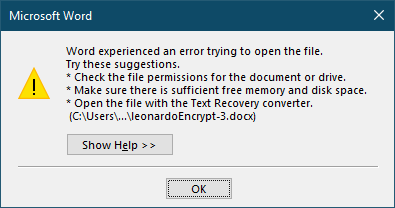 Lampiran Gambar Hasil Dekripsi Data Files docx dengan IDEAleonardoDecrypt-1.docxGambar Hasil Dekripsi Pertama file docx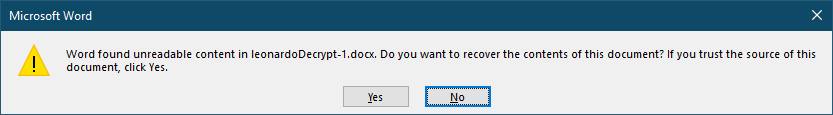 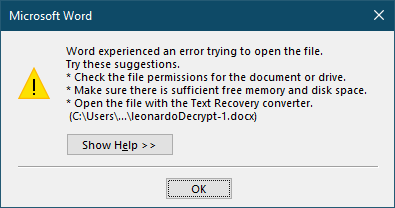 leonardoDecrypt-2.docxGambar Hasil Dekripsi Kedua file docx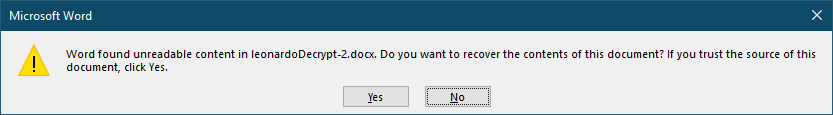 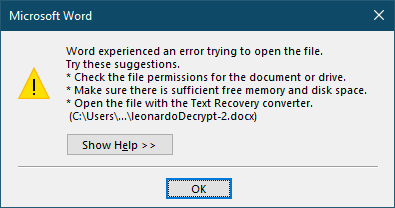 leonardoDecrypt-3.docxGambar Hasil Dekripsi Ketiga file docx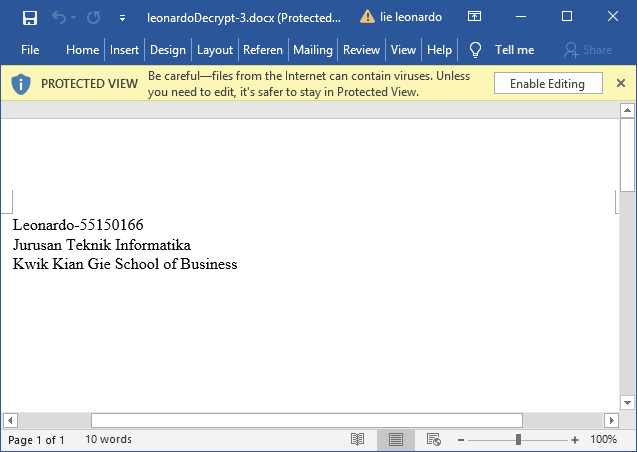 Hasil Verifikasi MD5 file pdfGambar Hasil Perbandingan MD5 file pdf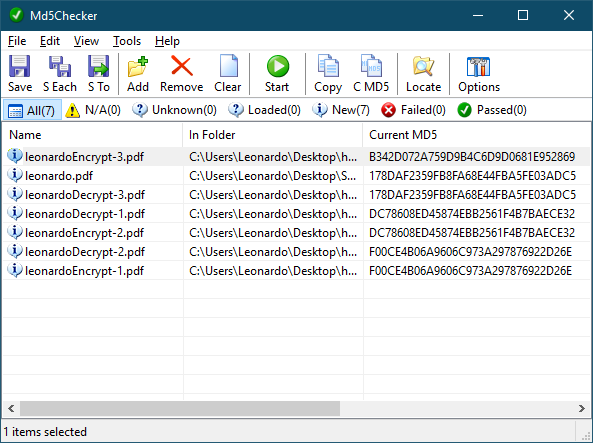 Hasil Verifikasi MD5 file txtGambar Hasil Perbandingan MD5 file txt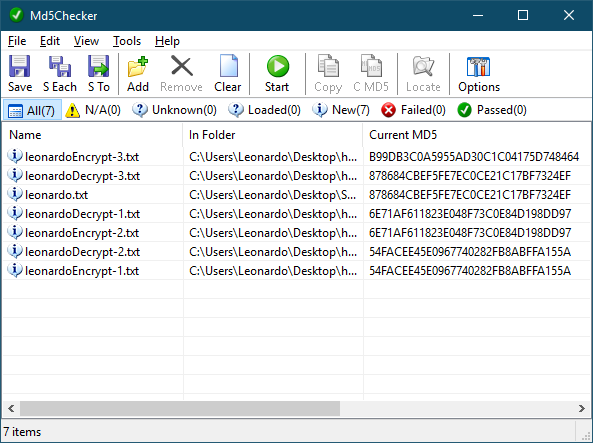 Hasil Verifikasi MD5 file pptxGambar Hasil Perbandingan MD5 file pptx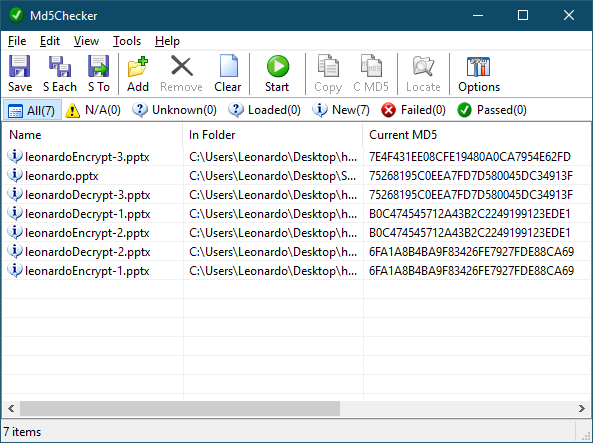 Hasil Verifikasi MD5 file accdbGambar Hasil Perbandingan MD5 file accdb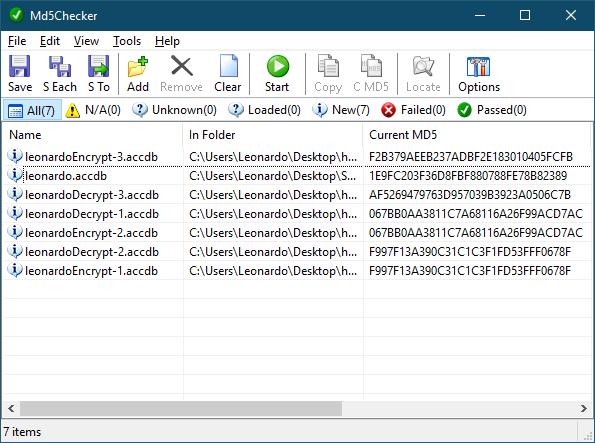 Hasil Verifikasi MD5 file xlsxGambar Hasil Perbandingan MD5 file xlsx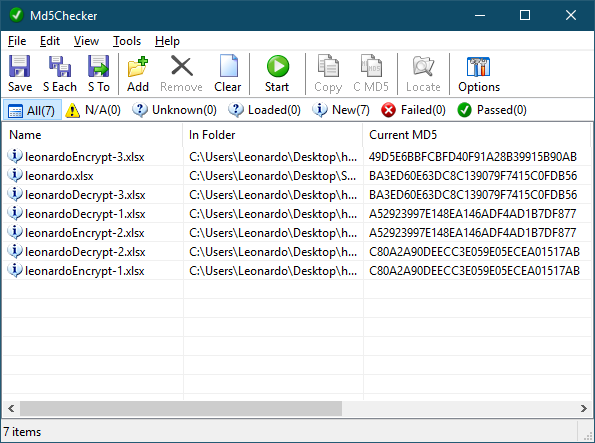 Hasil Verifikasi MD5 file docxGambar Hasil Perbandingan MD5 file docx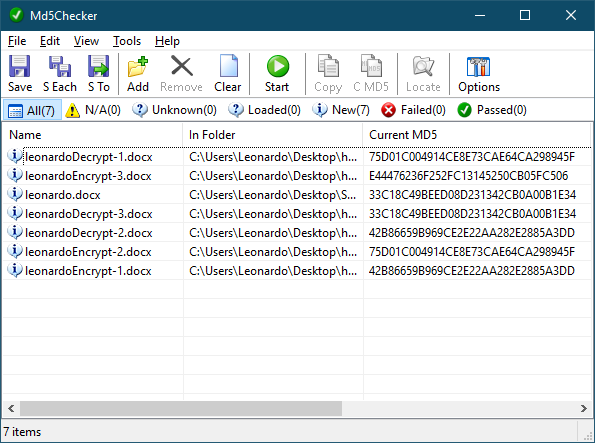 User ManualAplikasi  Encrypt Your Files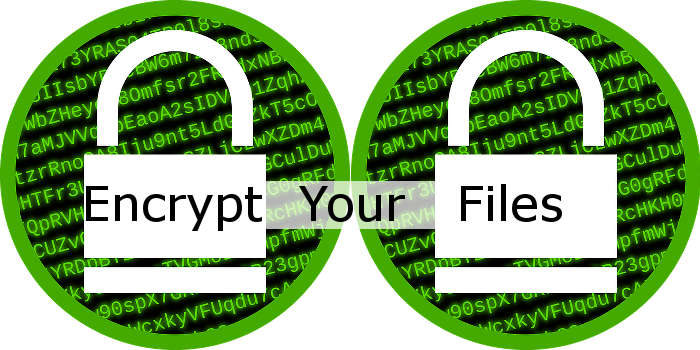 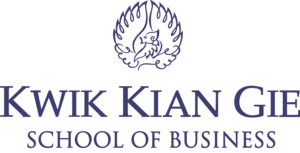 Oleh:
Leonardo (55150166)Jurusan Tehnik InformatikaPersyaratan SistemAndroid Oreo (Minimal Versi 8.0.0)Storage PermissionPanduan Penggunaan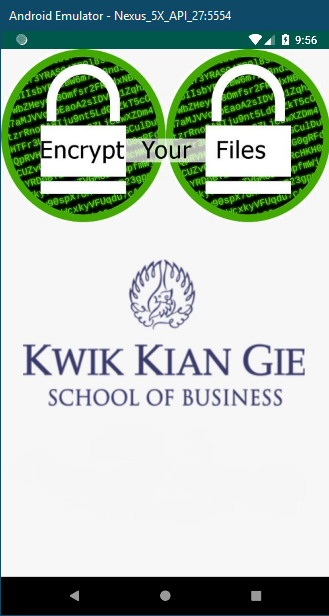 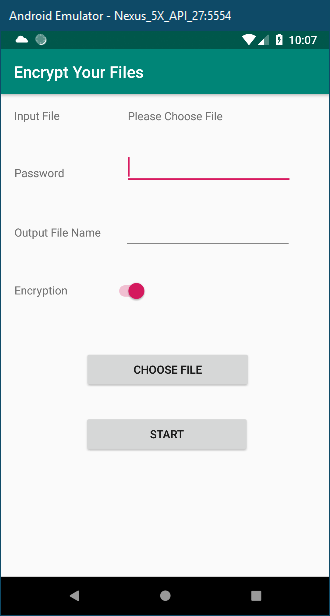 Output File Enkripsi dan Dekripsi akan diletakan pada internal storage 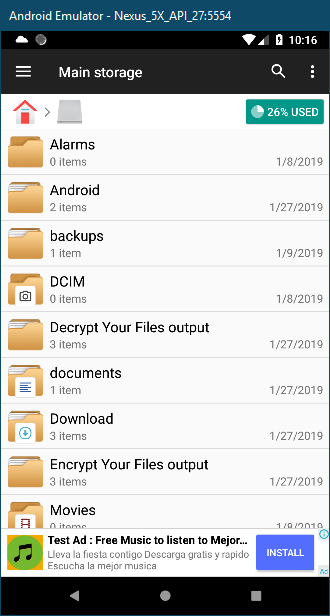 User Navigation Message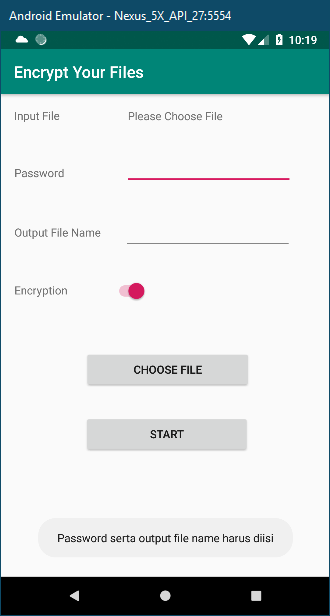 